О внесении изменений в Устав городского поселения Советский Советского муниципального района  Республики Марий ЭлВ соответствии с Федеральным законом от 6 октября 2003г.                     № 131-ФЗ «Об общих принципах организации местного самоуправления в Российской Федерации», Собрание депутатов городского поселения Советский Советского муниципального района Республики Марий Эл решило:1.	Внести в Устав городского поселения Советский Советского муниципального района Республики Марий Эл, утвержденный решением Собрания депутатов городского поселения Советский от 30 августа 2019 г. № 250,  следующие изменения:1)	в абзаце 2 части 6 статьи 7 слова «организуется Избирательной комиссией городского поселения Советский» заменить словами «организуется избирательной комиссией, организующей подготовку и проведение выборов в органы местного самоуправления, местного референдума»;2)	в части 5 статьи 8 после слов «Законом Республики Марий Эл от 2 декабря 2008 г. № 70-З «О выборах в органы местного самоуправления в Республике Марий Эл» дополнить словами «(далее – Закон Республики Марий Эл № 70-З)»;3)	в статье 9:в части 5 слова «в Избирательную комиссию городского поселения Советский» заменить словами «в избирательную комиссию, организующую подготовку и проведение выборов в органы местного самоуправления, местного референдума,»;в части 8 слова «Избирательной комиссией городского поселения Советский» заменить словами «избирательной комиссией, организующей подготовку и проведение выборов в органы местного самоуправления, местного референдума», слова «Избирательной комиссии городского  поселения Советский» заменить словами «избирательной комиссии, организующей подготовку и проведение выборов в органы местного самоуправления, местного референдума»;4)	статью 35 изложить в следующей редакции:«Статья 35 Избирательная комиссия, организующая подготовку и проведение выборов в органы местного самоуправления, местного референдума1. Территориальная избирательная комиссия организует подготовку и проведение выборов в органы местного самоуправления, местного референдума в соответствии с Федеральным законом № 67-ФЗ, Законом Республики Марий Эл №70-З, Законом Республики Марий Эл №71-З и решением Центральной избирательной комиссии Республики Марий Эл.Территориальная комиссия при организации подготовки                          и проведения выборов в органы местного самоуправления, местного референдума осуществляет полномочия, предусмотренные Федеральным законом №67-ФЗ.2. По решению Центральной избирательной комиссии Республики Марий Эл полномочия избирательной комиссии, организующей подготовку и проведение выборов в органы местного самоуправления, местного референдума, могут возлагаться на участковую комиссию, действующую в границах этого муниципального образования.В случае исполнения полномочий избирательной комиссии, организующей подготовку и проведение выборов в органы местного самоуправления, местного референдума участковая избирательная комиссия осуществляет полномочия территориальной избирательной комиссии, предусмотренные Федеральным законом №67-ФЗ, Законом Республики Марий Эл №70-З, Законом Республики Марий Эл №71-З.»;5)	в части 2 статьи 42  слова «избирательной комиссии поселения,» исключить.6) 	в абзаце 4 части 7 статьи 36 слова «на информационных стендах, определяемых Собранием депутатов» заменить на «информационном стенде  Советской городской администрации Советского муниципального района, расположенном по адресу: Республика Марий Эл, Советский район, пос. Советский, ул. Свердлова,    д. 8».2.	Поручить Главе городского поселения Советский направить настоящее решение на государственную регистрацию в Управление Министерства юстиции Российской Федерации по Республике                 Марий Эл.3.	Настоящее решение подлежит обнародованию после его государственной регистрации и вступает в силу после его обнародования.                      Главагородского поселения Советский			                      Н.И.Павлова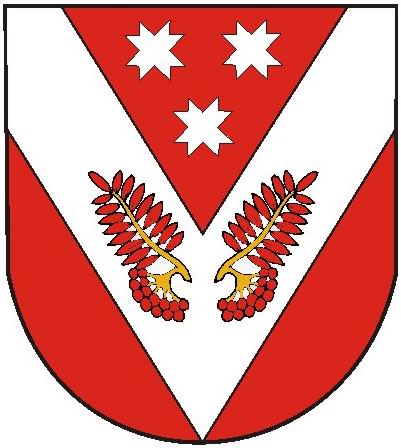 ПРОЕКТРОССИЙ ФЕДЕРАЦИЙМАРИЙ ЭЛ РЕСПУБЛИКАРОССИЙ ФЕДЕРАЦИЙМАРИЙ ЭЛ РЕСПУБЛИКАРОССИЙская ФЕДЕРАЦИяРЕСПУБЛИКА МАРИЙ ЭЛРОССИЙская ФЕДЕРАЦИяРЕСПУБЛИКА МАРИЙ ЭЛМарий эл республикысе       советский муниципал районын советский ола шотан илемысе   депутат погынжоМарий эл республикысе       советский муниципал районын советский ола шотан илемысе   депутат погынжособрание депутатовгородского поселения советский советского муниципального района республики марий элсобрание депутатовгородского поселения советский советского муниципального района республики марий элПУНЧАЛПУНЧАЛРЕШЕНИЕРЕШЕНИЕ  __________ сессия  четвертого созыва                    От «___________» 2023 г.№______